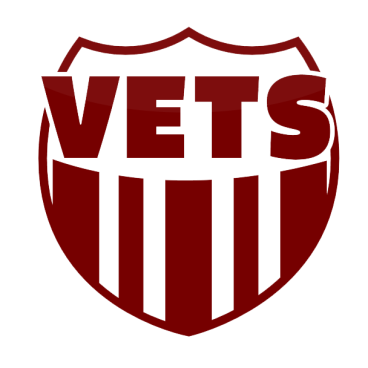 OVER 35s LeagueEntry Form